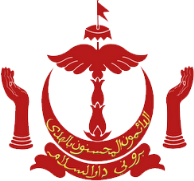 BORANG PENGESAHAN HUTANG PIUTANGBAGI PERMOHONAN BERSARA AWAL/MENAMATKAN PERKHIDMATANSila tanda ( ̷ ) bagi yang berkenaanBersara AwalMenamatkan PerkhidmatanMAKLUMAT PERIBADIMAKLUMAT PERIBADINama Penuh:Nama Penuh:No Kad Pengenalan Pintar:Warna:Jawatan:Jawatan:Kementerian/Jabatan:Kementerian/Jabatan:Tarikh *Bersara Awal/Menamatkan:Tarikh *Bersara Awal/Menamatkan:Alamat Tempat Tinggal:Alamat Tempat Tinggal:JABATAN PERKHIDMATAN AWAM – Unit Perumahan Pegawai-Pegawai Kerajaan, Bahagian Perkhidmatan PersonelE-mel Pegawai Fokal : info.perumahan@psd.gov.bnJABATAN PERKHIDMATAN AWAM – Unit Perumahan Pegawai-Pegawai Kerajaan, Bahagian Perkhidmatan PersonelE-mel Pegawai Fokal : info.perumahan@psd.gov.bnDiberikan peruntukan perumahan Kerajaan.        Ya                 TidakDikenakan kutipan balik.                                           Ya                 TidakJika dikenakan kutipan, jumlah $ ……………………………        Diberikan peruntukan perumahan Kerajaan.        Ya                 TidakDikenakan kutipan balik.                                           Ya                 TidakJika dikenakan kutipan, jumlah $ ……………………………        ……………………………………………(Tandatangan)bp. Ketua Jabatan Nama Pegawai: ……………….……………………………………..Jawatan: ………………………………………………………………….…………………………………………………………(Cop Jabatan)Tarikh: …………………………………